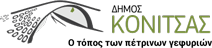 					Κόνιτσα 31/8/2020ΑΝΑΚΟΙΝΩΣΗ Αδήλωτα τετραγωνικά: Νέα παράταση για τις δηλώσεις έως 30 Σεπτεμβρίου.  Έως τις 30 Σεπτεμβρίου παρατείνεται η προθεσμία από το Υπουργείο Εσωτερικών για τη δήλωση των τετραγωνικών των ακινήτων στους Δήμους με βάση τη δήλωση περιουσιακής κατάστασης (Ε9) που έχουν υποβάλει στην ΑΑΔΕ. 